.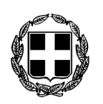 ΕΛΛΗΝΙΚΗ ΔΗΜΟΚΡΑΤΙΑ                                                                                                                             ΝΟΜΟΣ ΔΩΔΕΚΑΝΗΣΟΥ				                              		                             Κως, 02/05/2013ΔΗΜΟΣ  ΚΩ		               				     ΠΡΟΣ:ΔΗΜΟΤΙΚΟ  ΣΥΜΒΟΥΛΙΟ   									ΣΥΝΕΔΡΙΑΣΗ 7η                        Κοιν.: κ.κ.  Συμβούλους Δημοτικών  Κοινοτήτων.ΠΡΟΣΚΛΗΣΗΣΑΣ  ΠΡΟΣΚΑΛΟΥΜΕ  ΣΕ  ΤΑΚΤΙΚΗ  ΣΥΝΕΔΡΙΑΣΗ  ΤΟΥ  ΔΗΜΟΤΙΚΟΥ  ΣΥΜΒΟΥΛΙΟΥ  ΚΩ, ΣΤΗΝ  ΑΙΘΟΥΣΑ  ΣΥΝΕΔΡΙΑΣΕΩΝ  ΤΟΥ, ΣΤΙΣ  08 ΜΑΪΟΥ 2013, ΗΜΕΡΑ ΤΕΤΑΡΤΗ & ΩΡΑ 16:00, ΜΕ ΤΑ ΠΑΡΑΚΑΤΩ ΘΕΜΑΤΑ ΣΤΗΝ ΗΜΕΡΗΣΙΑ ΔΙΑΤΑΞΗ:      Λήψη απόφασης για την ίδρυση Εθελοντικού Πυροσβεστικού Κλιμακίου στη Δημοτική Ενότητα Ηρακλειδών του Δήμου Κω. Αποδοχή ποσού 32.634,28 € προερχόμενο από την χρηματοδότηση του έργου: «Αποκατάσταση δημοσίων δικτύων και κοινόχρηστων υποδομών στην νήσο Κω» - Εξουσιοδότηση ταμία.Αποδοχή χρηματοδότησης για το έργο: «Ανάπλαση οδού Θεμιστοκλέους Δ. Κω», (Α.Μ. 14/2009).Αποδοχή χρηματοδότησης για το έργο: «Αποκατάσταση δημοσίων δικτύων και κοινοχρήστων υποδομών στη νήσο Κω. - Εξουσιοδότηση ταμία».Αποδοχή χρηματοδότησης για το έργο: «Ανέγερση παιδικού σταθμού στο Ζηπάρι»,  - Εξουσιοδότηση για παραλαβή του ποσού από την Τράπεζα της Ελλάδος. Αποδοχή χρηματοδότησης από ΕΣΠΑ για το έργο: «Λειτουργική ενοποίηση αρχαιολογικών χώρων 1η Φάση».Αποδοχή χρηματοδότησης από το Περιφερειακό Ταμείο Ανάπτυξης Ν. Αιγαίου για το έργο: «Προβολή και ψηφιακή στήριξη του θαλάσσιου τουρισμού και δημιουργία παρατηρητηρίου τουρισμού σε Κύπρο, Κρήτη και Κω (Para – Mare Tourism (Δήμος Κω)».Έγκριση 3ης Παράτασης συμβατικής προθεσμίας εκτέλεσης του έργου: «Αποκατάσταση Χ.Α.Δ.Α. Δήμου Κω στη θέση Κοκκινόνερο».Έγκριση τροποποίησης της συνολικής συμβατικής προθεσμίας χρονοδιαγράμματος του έργου: «Ασφαλτόστρωση οδών προς Γυμνάσιο Λάμπης».Έγκριση 2ης παράτασης της συνολικής προθεσμίας της σύμβασης «Μελέτη αποχέτευσης ακαθάρτων οικισμών Αντιμάχειας, Μαστιχαρίου και Καμαρίου του Δήμου Ηρακλειδών», σύμφωνα με τα οριζόμενα στην παρ. 3 του άρθρου 27 του Ν. 3316/05.Έγκριση παράτασης συμβατικής προθεσμίας εκτέλεσης του έργου: «Λειτουργική Ενοποίηση αρχαιολογικών χώρων – 1η φάση».Έγκριση πρωτοκόλλου προσωρινής παραλαβής του έργου: «Διανοίξεις οδών στην περιοχή Αγ. Νεκταρίου».Έγκριση της υπ’ αριθμ. 91/2013 απόφασης της Οικονομικής Επιτροπής περί κατάρτισης σχεδίου ολοκληρωμένου πλαισίου δράσης (Ο.Π.Δ.) για το έτος 2013.Προέγκριση δαπάνης για τα έξοδα φιλοξενίας αντιπροσωπείας του Δήμου Montpellier – Γαλλίας στη Κω, στα πλαίσια υλοποίησης του συμφώνου αδελφοποίησης των δύο (2) Δήμων.Έγκριση της υπ’ αριθμ. 03/2013 Απόφασης του Δ/Σ της Κ.Ε.Κ.Π.Α.Π.Υ.ΑΣ., περί αιτήματος της Κοινωφελούς Επιχείρησης προς τον Δήμο Κω, για τη δωρεάν παραχώρηση κατά χρήση του Ο.Τ. 214 Α1, συνολικής επιφανείας Ε = 1.918,73 μ2 (Α-Β-Γ-Δ-Α) και του ακινήτου αυτού συνολικής επιφανείας Ε = 431,75 μ2 (οδός Φιλίνου), προκειμένου να εκδοθεί άδεια ίδρυσης και λειτουργίας του Σβουρένειου Κέντρου Δημιουργικής Απασχόλησης Παιδιών με Αναπηρία Δήμου Κω.Έγκριση της υπ’ αριθμ. 14/2013 Απόφασης του Δ/Σ της Κ.Ε.Κ.Π.Α.Π.Υ.ΑΣ., περί αιτήματος της Κοινωφελούς Επιχείρησης προς το Δήμο Κω, για τη δωρεάν παραχώρηση χρήσης των τεσσάρων (4) τουριστικών τρένων του Δήμου Κω, για το έτος 2013 με τους αντίστοιχους αριθμούς κυκλοφορίας: ΚΧΒ 4300, ΚΧΒ 4301, ΚΧΒ 7940 και ΚΧΒ 7226.Έγκριση των υπ’ αριθ. 25 & 26/2013 Αποφάσεων του Δ/Σ της Κ.Ε.Κ.Π.Α.Π.Υ.ΑΣ., α) περί Ψήφισης του Ετήσιου Προγράμματος Δράσης έτους 2013 και β) περί Ψήφισης της εισηγητικής έκθεσης για την τεκμηρίωση των εσόδων και εξόδων της επιχείρησης για το έτος 2013.Έγκριση του Σχεδίου Προγραμματικής Σύμβασης μεταξύ Δήμου Κω και Αποκεντρωμένης Διοίκησης Αιγαίου, με αντικείμενο:  «Διάθεση προσωπικού, του απαιτούμενου εξοπλισμού & εγκαταστάσεων από το Δήμο Κω, για τη στελέχωση και λειτουργία του Τμήματος Αδειών Διαμονής & Ελέγχου της Δ/νσης Αλλοδαπών Α.Δ.Α., για την εξυπηρέτηση συναλλασσόμενων πολιτών – υπηκόων τρίτων χωρών που διαμένουν στα διοικητικά όρια του Δήμου Κω». Λήψη απόφασης για την ανανέωση της Π.Σ. μεταξύ Δήμου Κω και Ο.Α.Ε.Δ. Λήψη απόφασης για την παράταση υλοποίησης του φυσικού αντικειμένου της υπογραφείσας Προγραμματικής Σύμβασης μεταξύ του Δήμου Κω και του Εθνικού Μετσόβιου Πολυτεχνείου, που εγκρίθηκε δυνάμει της υπ’ αριθμ. 404/2012 Απόφασης του Δημοτικού Συμβουλίου Κω.Αναμόρφωση προϋπολογισμού οικ. έτους 2013 – Τροποποίηση Ετήσιου Προγράμματος Δράσης.Λήψη απόφασης για την συνεργασία με την εταιρεία υπηρεσίες ανοιχτής τεχνολογίας (OTS) Α.Ε., για την ετήσια συντήρηση – υποστήριξη της εφαρμογής διαχείριση Ανθρωπίνων πόρων μισθοδοσία - προσωπικού.Λήψη απόφασης για την συνεργασία με την εταιρεία ONLINE DATA Α.Ε., για την ετήσια συντήρηση – υποστήριξη της εφαρμογής STOLOS – FLEET MANAGEMENT».Έγκριση της παράτασης του χρόνου παράδοσης διαγωνισμού του Ενοποιημένου Συστήματος Διαχείρισης Δημοτικών Οχημάτων και Πρατηρίων Υγρών Καυσίμων του Δήμου Κω.Λήψη απόφασης για την ανανέωση συνδρομής της Δομικής Πληροφορικής – Τράπεζα Πληροφοριών, για το έτος 2013.Έγκριση της υπ’ αριθμ. 8/2013 Απόφασης του Δ/Σ της ΔΕΥΑΚ περί αναμόρφωσης Π/Υ οικον. έτους 2013.Έγκριση της υπ’ αριθμ. 11/2013 Απόφασης του Δ/Σ ΔΕΥΑΚ περί αναμόρφωση του  προγράμματος Εκτελεστέων Έργων για το έτος 2013.Έγκριση της υπ’ αριθμ. 55/2013 Απόφασης του Δ/Σ ΔΕΥΑΚ περί αναμόρφωσης Π/Υ οικον. έτους 2013.Λήψη απόφασης για τον καθορισμό θέσεων & τιμών για την άσκηση υπαίθριου, στάσιμου και πλανόδιου εμπορίου έτους 2013 και έγκριση χορήγησης αδειών. Έγκριση της υπ’ αριθμ. 1/Α/2013 απόφασης του Δ/Σ του ΔΗΡΑΣ περί «Ψήφιση προϋπολογισμού ΔΗΡΑΣ για το έτος 2013».Έγκριση προμηθειών.Έγκριση αγοράς οχημάτων από το ελεύθερο εμπόριο της Δ/νσης Περιβάλλοντος Δήμου Κω.Προεγκρίσεις μετακινήσεων.Έγκριση επιστροφής ποσών ως αχρεωστήτως καταβληθέντων.Έγκριση εξόδων κίνησης μετακινουμένων για εκτός έδρας υπηρεσία και ψήφιση πιστώσεων.Ο ΠΡΟΕΔΡΟΣ ΤΟΥ Δ.Σ.ΒΑΣΙΛΕΙΟΣ ΔΡΟΣΟΣΕΣΩΤΕΡΙΚΗ  ΔΙΑΝΟΜΗ:--- ΓΡΑΜΜΑΤΕΙΑ ΔΗΜΑΡΧΟΥ/ ΙΔΙΑΙΤΕΡΟ ΓΡΑΦΕΙΟ ΔΗΜΑΡΧΟΥ--- ΓΡΑΦΕΙΟ ΑΝΤΙΔΗΜΑΡΧΩΝ--- ΠΡΟΕΔΡΟΥΣ Ν.Π.Δ.Δ. & ΕΠΙΧΕΙΡΗΣΕΩΝ	--- ΓΡΑΦΕΙΟ ΝΟΜΙΚΗΣ ΣΥΜΒΟΥΛΟΥ--- ΠΡΟΙΣΤΑΜΕΝΟΥΣ  ΔΙΕΥΘΥΝΣΕΩΝ & ΤΜΗΜΑΤΩΝ.  